Person Specification for School Finance OfficerLady Joanna Thornhill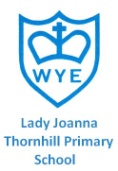 Education and QualificationsEssentialDesirableProofA relevant professional management qualificationApplicationDegree or equivalent qualificationApplicationProfessional accounting qualificationApplicationFurther relevant educational professional qualificationsApplicationKnowledge and experienceExperience of budgetary management and controlApplication Reference InterviewKnowledge and experience of a variety of financial management systems and processes and proceduresApplication Reference InterviewAn awareness and understanding of school/public sector finance/resources management information systemsApplication InterviewAn understanding of procurement, contracts, risk assessment, health and safety and traded services in organisationsApplication Reference InterviewAn understanding of school management issues and the role of the Governing BodyApplication InterviewSkills and abilitiesExceptional planning and organisational skills including managing deadlinesApplication Reference InterviewExcellent written and verbal communicationApplication Reference InterviewHighly developed interpersonal skillsReference InterviewAn ability to analyse data and evidence of good IT skillsApplication Reference InterviewAn ability to use initiative and prioritise workApplication Reference InterviewBeing accurate and well organised in approach to workApplication Reference InterviewAn ability to consult and share decision making with the senior teamApplication Reference InterviewRespect for children and their needsApplication Reference InterviewA total commitment to equal opportunitiesApplication Reference InterviewA high level of motivation, a ‘growth mind-set’ and a willingness to be involved at all levels.Application Reference InterviewA strong awareness of professionalism and confidentialityApplication Reference InterviewAn ability to be ambitious and aspirational for self and others in the organisationApplication Reference InterviewOther requirementsExcellent record of attendance and punctualityReferenceComply with safer recruitment checks including DBS and List 99Application